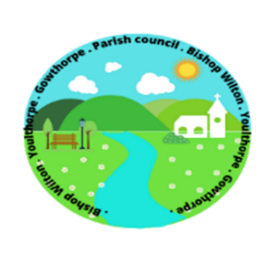 Parish Council of Bishop WiltonYou are hereby summoned to a Meeting of Bishop Wilton Parish Council, to be held on Monday 23rd January 2023 at 7.00pm at Bishop Wilton Village Hall.If you are unable attend, please forward your apologies.THIS IS AN OPEN MEETING AND MEMBERS OF THE PRESS AND PUBLIC ARE WELCOME TO ATTEND.The items to be discussed are detailed below.  Parish Council Agenda itemsChairman’s Welcome and Apologies. Code of Conduct: To receive Declaration of Interests from members on any items on the agendaPecuniarynon-pecuniary granting of dispensations  Open Forum: To resolve that the meeting be temporarily suspended to allow for a period of public participation.Ward Councillors Report Update on flooding issues Hatkill Lane and other areas – Meeting with Humber Forest re proposed tree plantingMinutes: To adopt minutes of the meeting held on the 28th November 2022 Matters Arising:  update on outstanding items from previous meeting. update on litter bin installationupdate on relocation of benches on the village green (Bus stops) and replacement of hard standing along with dropping of curb to allow pushchair and wheelchair access. Clarification on planning legislation regarding overlookingFinance:To approve accounts and bank reconciliation to dateTo approve payment as per schedule 2 clerk’s remunerationTo agree draft budget for the financial year ending 2024 To agree precept demand for financial year 2023-24Community Issues: councillors to report any relevant issues to the council.To discuss and resolve issues with grass verges in the village being eroded by HGVCorrespondence: to note the correspondence received since last meeting. ERNLLCA December newsletter for considerationERNLLCA Training dates for member’s consideration including Chairmans Course 14.03.2023 and web site accessibility training 9.02.2023Wolds Weighton Parish/Town News Release -JanuaryInvitation to join the Parish UK Network for consideration road closure notice Invitation to ERYC Communities event at Withernsea 28.02.2023Proposed road closure notice for tree works Hatkill LaneERYC Household Fund for Oil CustomersTown & Parish Council Review Panel follow up survey Nominations now open for ERYC Chairmans awardsNotification of upcoming Kings Coronation Community FundTo discuss format and procedures for May 2023 electionsTo discuss and agree comments to Planning Application 22/03780/PLFProposal: Erection of a detached dwelling with associated access and parking for use as holiday accommodationLocation: Land and buildings South West  of East Farm; Awnhams Lane, Youlthorpe, YO41 5QWApplicant: Mr Jack NethercottApplication Type: Full Planning PermissionTo discuss and agree comments for Planning Application 23/00119/TCAProposal: Crown reduce 1 no Maple tree T1 by 1-2 mtrs to allow light into neighbouring property: Remove 1 no London Plane Tree (T2) due to poor form, heavily leaning towards neighbouring property and a rot pocket 2m from the base.Location: The Granary, Main Street, Bishop Wilton, YO42 1RXApplicant: Mr & Mrs Reed-ThomasApplication Type : Tree Works in a Conservation AreaAgenda item requests for next meeting. Signed  Sandra MorrisonSandra Morrison (Clerk)                                                 Date:  16.01.2023